ONAY……………………………….....….tarafından………………….………………….danışmanlığında hazırlanan “………………………………….…………………………………………..” başlıklı çalışma aşağıda imzaları bulunan jüri üyeleri tarafından, Oy birliği ile Oy çokluğu ile Doktora Tezi olarak kabul edilmiştir. Yukarıdaki Jüri kararı T.C. Mersin Üniversitesi Sosyal Bilimler Enstitüsü Yönetim Kurulu’nun ……………………..tarih ve ………………….sayılı kararıyla onaylanmıştır.Unvanı Adı SOYADISosyal Bilimler Enstitü MüdürüBu tezde kullanılan özgün bilgiler, şekil, tablo ve fotoğraflardan kaynak göstermeden alıntı yapmak 5846 sayılı Fikir ve Sanat Eserleri Kanunu hükümlerine tabidir.ETİK BEYANMersin Üniversitesi Lisansüstü Eğitim-Öğretim Yönetmeliğinde belirtilen kurallara uygun olarak hazırladığım bu tez çalışmasında,Tez içindeki bütün bilgi ve belgeleri akademik kurallar çerçevesinde elde ettiğimi,Görsel, işitsel ve yazılı tüm bilgi ve sonuçları bilimsel ahlâk kurallarına uygun olarak sunduğumu, Başkalarının eserlerinden yararlanılması durumunda ilgili eserlere bilimsel normlara uygun olarak atıfta bulunduğumu,Atıfta bulunduğum eserlerin tümünü kaynak olarak kullandığımı,Kullanılan verilerde herhangi bir tahrifat yapmadığımı,Bu tezin herhangi bir bölümünü Mersin Üniversitesi veya başka bir üniversitede başka bir tez çalışması olarak sunmadığımı,Tezin tüm telif haklarını Mersin Üniversitesi’ne devrettiğimibeyan ederim.ETHICAL DECLARATIONThis thesis is prepared in accordance with the rules specified in Mersin University Graduate Education Regulation and I declare to comply with the following conditions:I have obtained all the information and the documents of the thesis in accordance with the academic rules.I presented all the visual, auditory and written informations and results in accordance with scientific ethics.I refer in accordance with the norms of scientific works about the case of exploitation of others' works.I used all of the referred works as the references.I did not do any tampering in the used data.I did not present any part of this thesis as an another thesis at Mersin University or another university.I transfer all copyrights of this thesis to Mersin University.Gün Ay(yazı ile) YIL/ Day Month YEAR İmza / SignatureÖğrenci Adı ve Soyadı / Student Name and SurnameÖZET	Buradan başlayınız…Anahtar Kelimeler:Danışman: Unvanı, Adı SOYADI, Anabilim Dalı, Üniversitesi, Üniversitenin Bulunduğu İlABSTRACTTHESIS TITLE (in ENGLISH)	Buradan başlayınız…Keywords: Advisor: Title, Name SURNAME, Department, University, CityTEŞEKKÜR	Buradan başlayınız…İÇİNDEKİLER	SayfaİÇ KAPAK	iONAY	iiETİK BEYAN	iiiÖZET	ivABSTRACT	vTEŞEKKÜR	viİÇİNDEKİLER	viiTABLOLAR DİZİNİ	…ŞEKİLLER DİZİNİ	…KISALTMALAR ve SİMGELER	…giriş	11. Başlık 1	21.1. Başlık 2	31.1.1. Başlık 3	4TARTIŞMA VE SONUÇ/SONUÇ/SONUÇ VE ÖNERİLER	5KAYNAKLAR	6EKLER(Varsa)	7BENZERLİK RAPORU ÖZET SAYFASI	8ÖZGEÇMİŞ	9TABLOLAR DİZİNİ	SayfaTablo 1.1. TabloAdı	2ŞEKİLLER DİZİNİ	SayfaŞekil 1.1. ŞekilAdı	3KISALTMALAR ve SİMGELERgiriş	Bu yazı silerek başlayınız. Giriş Giriş Giriş Giriş Giriş Giriş Giriş Giriş Giriş Giriş Giriş Giriş Giriş Giriş Giriş Giriş Giriş Giriş Giriş Giriş Giriş Giriş Giriş Giriş Giriş Giriş Giriş Giriş Giriş Giriş Giriş Giriş Giriş Giriş Giriş Giriş Giriş Giriş Giriş Giriş Giriş Giriş Giriş Giriş Giriş Giriş Giriş Giriş Giriş Giriş Giriş Giriş Giriş Giriş Giriş Giriş Giriş Giriş GirişBaşlık 1	Metin metin metin metin metin metin metin metin metin metin metin metin metin metin metin metin metin metin metin metin metin metin metin metin metin metin metin metin metin metin metin metin metin metin metin metin metinTablo 1.1. TabloAdı (Varsa Kaynak)Metin metin metin metin metin metin metin metin metin metin metin metin metin metin metin metin metin metin metin metin metin metin metin metin metin metin metin metin metin metin metin metin metin metin metin metin metin metin metin metin metin metin metin metin metin metin metin metin metin metin metin metin metin metin metin metin metin metin metin metin metin metin metin metin metin metin metin metin metin metin metin metin metin metin metin metin metin metin metin metin metin metin metin metin metin metin metin metin metin metin metin metin metin metin metin metin metin metin metin metin metin metin metin metin metin metin metin metin metin metin metin metin metin metin metin metin metin metin metin metin metin metin metin metin metin metin metin metin metin metin metin metin metin metin metin metin metin metin metin metin metin metin metin metin metin metin metin metin metin metin metin metin metin metin metin metin metin metin metin metin metin metin metin metin metin metin metin metin metin metin metin metin metin metin metin metin metin metin metin metin metin metin metin metin metin metin metin metin metin metin metin metin metin metin metin metin metin metin metin metin metin metin metin metin metin metin metin metin metin metin metin metin metin metin metin metin metin metin metin metin metin metin metin metin metin metin metin metin metin metin metin metin metin metin metin metin metin metin metin metin metin metin metin metin metin metin metin metin metin metin metin metin metin metin metin metin metin metin metin metin metin metin metin metin metin metin metin metin metin metin metin metin metin metin metin metin metin metin metin metin metin metin metin metin metin metin metin metin metin metin metin metin metin metin metin metin metin metin metin metin metin metin metin metin metin metin metin metin metin metin metin metin metin metin metin metin metin metin metin metin metin metin metin metin metin metin metin metin metin metin metin metin metin metin metin metin metin metin metin metin metin metin metin metin metin metin metin metin metin metin metin metin metin metin metin metin metin metin metin metin metin metin metin metin metin metin metin metin metin metin metin metin metin metin metin metin metin metin metin metin metin metin metin metin metin metin metin metin metin metin metin metin metin metin metin metin metin metin metin metin metin metin metin metin metin metin metin metin metin metin metin metin metin metin metin metin metin metin metin metin metin metin metin metin metin metin metin metin metin metin metin metin metin metin metin metin metin metin metin metin metin metin metin metin metin metin metin metin metin metin metin metin metin metin metin metin metin metin metin metin metin metin metinBaşlık 2Metin metin metin metin metin metin metin metin metin metin metin metin metin metin metin metin metin metin metin metin metin metin metin metin metin metin metin metin metin metin metin metin metin metin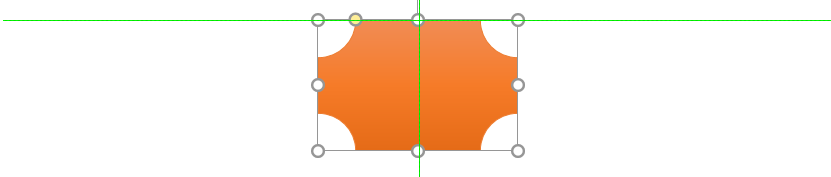 Metin metin metin metin metin metin metin metin metin metin metin metin metin metin metin metin metin metin metin metin metin metin metin metin metin metin metin metin metin metin metin metin metin metin metin metin metin metin metin metin metin metin metin metin metin metin metin metin metin metin metin metin metin metin metin metin metin metin metin metin metin metin metin metin metin metin metin metin metin metin metin metin metin metin metin metin metin metin metin metin metin metin metin metin metin metin metin metin metin metin metin metin metin metin metin metin metin metin metin metin metin metin metin metin metin metin metin metin metin metin metin metin metin metin metin metin metin metin metin metin metin metin metin metin metin metin metin metin metin metin metin metin metin metin metin metin metin metin metin metin metin metin metin metin metin metin metin metin metin metin metin metin metin metin metin metin metin metin metin metin metin metin metin metin metin metin metin metin metin metin metin metin metin metin metin metin metin metin metin metin metin metin metin metin metin metin metin metin metin metin metin metin metin metin metin metin metin metin metin metin metin metin metin metin metin metin metin metin metin metin metin metin metin metin metin metin metin metin metin metin metin metin metin metin metin metin metin metin metin metin metin metin metin metin metin metin metin metin metin metin metin metin metin metin metin metin metin metin metin metin metin metin metin metin metin metin metin metin metin metin metin metin metin metin metin metin metin metin metin metin metin metin metin metin metin metin metin metin metin metin metin metin metin metin metin metin metin metin metin metin metin metin metin metin metin metin metin metin metin metin metin metin metin metin metin metin metin metin metin metin metin metin metin metin metin metin metin metin metin metin metin metin metin metin metin metin metin metin metin metin metin metin metin metin metin metin metin metin metin metin metin metin metin metin metin metin metin metin metin metin metin metin metin metin metin metin metin metin metin metin metin metin metin metin metin metin metin metin metin metin metin metin metin metin metin metin metin metin metin metin metin metin metin metin metin metin metin metin metin metin metin metin metin metin metin metin metin metin metin metin metin metin metin metin metin metin metin metin metin metin metin metin metin metin metin metin metin metin metin metin metin metin metinBaşlık 3Metin metin metin metin metin metin metin metin metin metin metin metin metin metin metin metin metin metinMetin metin metin metin metin metin metin metin metin metin metin metin metin metin metin metin metin metin metinTARTIŞMA VE SONUÇ/SONUÇ/SONUÇ VE ÖNERİLER	Buradan başlayınız…KAYNAKLARBuradan başlayınız…EKLER(Varsa)Buradan başlayınız…BENZERLİK RAPORU ÖZET SAYFASIÖZGEÇMİŞAdı ve Soyadı		: Xxxxxxx Xxxxxx		Doğum Tarihi 		: GG.AA.YYYYE-mail			: xxxxxxxx@xyz.comÖğrenim Durumu	:	Görevler		:ESERLER T.C. MERSİN ÜNİVERSİTESİSOSYAL BİLİMLER ENSTİTÜSÜXXXXXXXXXXXXXXXXXXXXXXXXXANABİLİM DALI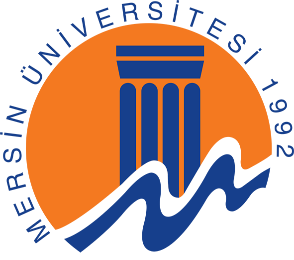 Doktora TeziHazırlayanAdı SOYADIDanışmanUnvanı Adı SOYADIAY(metin)-YIL,  MERSİNT.C. MERSİN ÜNİVERSİTESİSOSYAL BİLİMLER ENSTİTÜSÜXXXXXXXXXXXXXXXXXXXXXXANABİLİM DALIDoktora TeziHazırlayanORCID No:DanışmanUnvanı Adı SOYADIORCID No:(Varsa 2. Danışman Unvanı Adı SOYADI)ORCID No: (Varsa Tezi Destekleyen Kuruluş Bilgisi)AY(metin)-YIL,  MERSİNGöreviUnvanı, Adı ve SOYADIİmzaBaşkan……………………………………………………………………………………...Üye………………………………………………………………….....………………...Üye………………………………………………………………….....………………...Üye………………………………………………………………….....………………...Üye………………………………………………………………….....………………...Kısaltma/SimgeTanımXXXXXxxxxxxx Xxxxxxx YYYYYyyyyyyy YyyyyyyZZZZZzzzzzzzz ZzzzzzzzSütun 1Sütun 2Sütun 3Ürün1 10250Ürün215500,4Ürün320575,3(1)Derece Anabilim Dalı/ Bölüm/ProgramÜniversite Yıl Lisans Yüksek Lisans DoktoraGörev Unvanı Görev YeriYıl 